Постановление Правительства РФ от 18 апреля 2014 г. N 353 "Об утверждении Правил обеспечения безопасности при проведении официальных спортивных соревнований"Постановление Правительства РФ от 18 апреля 2014 г. N 353 "Об утверждении Правил обеспечения безопасности при проведении официальных спортивных соревнований" Правила обеспечения безопасности при проведении официальных спортивных соревнований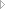 Постановление Правительства РФ от 18 апреля 2014 г. N 353
"Об утверждении Правил обеспечения безопасности при проведении официальных спортивных соревнований"В соответствии с частью 1 статьи 20 Федерального закона "О физической культуре и спорте в Российской Федерации" Правительство Российской Федерации постановляет:1. Утвердить прилагаемые Правила обеспечения безопасности при проведении официальных спортивных соревнований.2. Абзац второй пункта 5, подпункты "а" - "в" и "ж" пункта 6, подпункт "в" пункта 11, пункты 12 - 15 Правил, утвержденных настоящим постановлением, вступают в силу с 1 сентября 2014 г.Москва18 апреля 2014 г. N 353Правила
обеспечения безопасности при проведении официальных спортивных соревнований
(утв. постановлением Правительства РФ от 18 апреля 2014 г. N 353)I. Общие положения1. Настоящие Правила устанавливают порядок обеспечения организаторами официальных спортивных соревнований (далее  - соревнования) и собственниками (пользователями) объектов спорта общественного порядка и общественной безопасности при проведении соревнований.2. Настоящие Правила применяются при проведении соревнований, включенных в Единый календарный план межрегиональных, всероссийских и международных физкультурных мероприятий и спортивных мероприятий, календарные планы физкультурных мероприятий и спортивных мероприятий субъектов Российской Федерации и муниципальных образований.3. Основной задачей обеспечения общественного порядка и общественной безопасности при проведении соревнований является предупреждение, выявление и пресечение правонарушений в местах проведения соревнований.4. Обеспечение общественного порядка и общественной безопасности при проведении соревнований осуществляется их организаторами совместно с собственниками (пользователями) объектов спорта во взаимодействии с органами государственной власти Российской Федерации, органами государственной власти субъектов Российской Федерации и органами местного самоуправления.II. Требования к обеспечению безопасности места проведения соревнований5. Места проведения соревнований должны иметь соответствующую инфраструктуру и техническое оснащение, необходимые для обеспечения общественного порядка и общественной безопасности при проведении соревнований.Абзац второй пункта 5 вступает в силу с 1 сентября 2014 г.Требования к техническому оснащению стадионов для обеспечения общественного порядка и общественной безопасности утверждаются федеральным органом исполнительной власти в сфере внутренних дел.Инфраструктура мест проведения соревнований должна соответствовать требованиям технических регламентов или подлежащим применению до дня вступления их в силу обязательным требованиям, установленным нормативными правовыми актами Таможенного союза, а также не противоречащим им требованиям технических регламентов, принятых в соответствии с нормативными правовыми актами Российской Федерации.6. Инфраструктура мест проведения соревнований включает в себя следующие объекты, предназначенные для обеспечения общественного порядка и общественной безопасности при проведении соревнований:Подпункт "а" пункта 6 вступает в силу с 1 сентября 2014 г.а) помещение для работы организатора соревнования или координационного органа, предусмотренного подпунктом "в" пункта 18 настоящих Правил, либо место, специально подготовленное в соответствии с требованиями, утверждаемыми федеральным органом исполнительной власти в сфере внутренних дел;Подпункт "б" пункта 6 вступает в силу с 1 сентября 2014 г.б) помещения для работы сотрудников органов федеральной службы безопасности и органов внутренних дел либо места, специально подготовленные в соответствии с требованиями, утверждаемыми федеральным органом исполнительной власти в сфере внутренних дел;Подпункт "в" пункта 6 вступает в силу с 1 сентября 2014 г.в) помещение для хранения предметов, запрещенных для проноса, либо место, специально подготовленное в соответствии с требованиями, утверждаемыми федеральным органом исполнительной власти в сфере внутренних дел;г) парковочные места для размещения транспортных средств, в том числе автомобилей и специальной техники оперативных служб, а также транспортных средств инвалидов и маломобильных групп населения;д) медицинский пункт;е) санитарные узлы;Подпункт "ж" пункта 6 вступает в силу с 1 сентября 2014 г.ж) зоны (контрольно-пропускные пункты) для возможности осмотра входящих граждан и въезжающего транспорта  с применением технических средств, требования к которым утверждаются федеральным органом исполнительной власти в сфере внутренних дел.7. Требования, предусмотренные подпунктами "в", "г" и "ж" пункта 6 настоящих Правил, не применяются при проведении соревнований на участках автомобильных дорог, площадей, улиц, парков и водных объектов, не имеющих определенных организатором соревнования мест для группового размещения зрителей.8. Объекты спорта в целях обеспечения общественного порядка и общественной безопасности при проведении соревнований помимо требований, указанных в пункте 6 настоящих Правил, должны быть оборудованы или снабжены:а) информационными табло и (или) стендами;б) системой контроля и управления доступом;в) системой охранной телевизионной;г) системой охранной и тревожной сигнализации;д) системой охранного освещения;е) системой экстренной связи;ж) системой видеонаблюдения, позволяющей осуществлять идентификацию физических лиц во время их нахождения в местах проведения соревнований, с выводом в помещение, предназначенное для работы организатора соревнований или координационного органа, предусмотренного подпунктом "в" пункта 18 настоящих Правил, с возможностью хранения информации не менее одного месяца.9. Требования, предусмотренные подпунктом "ж" пункта 8 настоящих Правил, применяются только при проведении соревнований по таким видам спорта, как "баскетбол", "волейбол", "регби", "футбол" и "хоккей", а также по спортивным единоборствам.10. Требования, предусмотренные пунктами 6, 8 и 9 настоящих Правил, распространяются на соревнования, включенные в Единый календарный план межрегиональных, всероссийских и международных физкультурных мероприятий и спортивных мероприятий, календарные планы физкультурных мероприятий и спортивных мероприятий субъектов Российской Федерации.11. Собственник (пользователь) объекта спорта должен иметь следующую документацию:а) документ, подтверждающий ввод объекта спорта в эксплуатацию;б) паспорт безопасности объекта спорта, разработанный в соответствии с Федеральным законом "О противодействии терроризму";Подпункт "в" пункта 11 вступает в силу с 1 сентября 2014 г.в) инструкция по обеспечению общественного порядка и общественной безопасности на объекте спорта, разработанная в соответствии с требованиями пункта 13 настоящих Правил (далее - инструкция), включающая в себя типовой план мероприятий по обеспечению общественного порядка и общественной безопасности при проведении соревнований (далее - план мероприятий);г) схема расположения эвакуационных знаков безопасности;д) схема расположения медицинских пунктов;е) схема расположения помещений или специально подготовленных мест для хранения предметов, запрещенных для проноса;ж) схема организации дорожного движения пешеходов и транспортных средств в месте проведения соревнований и на прилегающей к нему территории;з) схема расположения нестационарных торговых объектов;и) лицензия на осуществление медицинской деятельности медицинским пунктом.III. Организация обеспечения общественного порядка и общественной безопасности при проведении соревнованийПункт 12 вступает в силу с 1 сентября 2014 г.12. Обеспечение общественного порядка и общественной безопасности при проведении соревнований осуществляется в соответствии с инструкцией и планом мероприятий.Пункт 13 вступает в силу с 1 сентября 2014 г.13. Инструкция разрабатывается собственниками (пользователями) объектов спорта на основе типовой инструкции, утвержденной федеральным органом исполнительной власти в области физической культуры и спорта, согласовывается с территориальными органами безопасности и территориальными органами Министерства внутренних дел Российской Федерации на районном уровне и утверждается собственниками (пользователями) объектов спорта не реже одного раза в 3 года.Пункт 14 вступает в силу с 1 сентября 2014 г.14. План мероприятий разрабатывается и утверждается организатором соревнований совместно с собственником (пользователем) объекта спорта по согласованию с территориальными органами внутренних дел, указанными в пункте 13 настоящих Правил, в соответствии с типовым планом мероприятий и с учетом положения (регламента) о соревнованиях в срок не позднее 10 дней до начала соревнований.Пункт 15 вступает в силу с 1 сентября 2014 г.15. При проведении соревнований вне объектов спорта план мероприятий разрабатывается и утверждается организатором соревнований по согласованию с территориальными органами внутренних дел, указанными в пункте 13 настоящих Правил, в соответствии с типовой инструкцией и с учетом положения (регламента) о соревнованиях в срок не позднее 10 дней до начала соревнований.IV. Права и обязанности собственников (пользователей) объектов спорта по обеспечению общественного порядка и общественной безопасности при проведении соревнований16. Собственник (пользователь) объекта спорта при проведении соревнований вправе:а) привлекать для обеспечения общественного порядка и общественной безопасности при проведении соревнований контролеров-распорядителей;б) ограничивать проход зрителей в зоны, которые определены собственником (пользователем) объекта спорта;в) не допускать на объекты спорта лиц, в отношении которых вступило в законную силу постановление суда об административном запрете на посещение мест проведения соревнований в дни их проведения.17. Собственник (пользователь) объекта спорта обязан:а) обеспечивать надлежащее содержание инфраструктуры объектов спорта, систем видеонаблюдения, позволяющих осуществлять идентификацию физических лиц во время их нахождения в местах проведения соревнований, и осуществлять техническое оборудование объекта спорта в соответствии с требованиями раздела II настоящих Правил;б) разрабатывать документацию, предусмотренную подпунктами "б" - "е" пункта 11 настоящих Правил;в) совместно с организатором соревнований организовывать контрольно-пропускной и внутриобъектовый режимы;г) совместно с организатором соревнований осуществлять, в том числе с применением технических средств, контроль наличия у зрителей входных билетов или документов, их заменяющих, а также документов, удостоверяющих личность, при входе в места проведения соревнований в случаях, установленных Федеральным законом "О физической культуре и спорте в Российской Федерации";д) обеспечивать во время подготовки и проведения соревнований беспрепятственный въезд в место проведения соревнований и бесплатную стоянку транспортных средств, в том числе автомобилей и специальной техники оперативных служб, а также транспортных средств инвалидов и маломобильных групп населения;е) совместно с организатором соревнований информировать зрителей и участников соревнований о необходимости соблюдения Правил поведения зрителей при проведении официальных спортивных соревнований, утвержденных постановлением Правительства Российской Федерации от 16 декабря 2013 г. N 1156 "Об утверждении Правил поведения зрителей при проведении официальных спортивных соревнований" (далее - Правила поведения), и о порядке действий в случае угрозы возникновения или при возникновении чрезвычайной ситуации и при эвакуации зрителей;ж) организовывать и осуществлять эвакуацию зрителей и участников соревнований с мест их проведения в случае угрозы возникновения или при возникновении чрезвычайной ситуации;з) обеспечивать деятельность контролеров-распорядителей;и) совместно с организатором соревнований информировать зрителей и участников соревнований о их прекращении;к) участвовать с организатором соревнований в осмотре места их проведения.V. Права и обязанности организатора соревнований по обеспечению общественного порядка и общественной безопасности при проведении соревнований18. Организатор соревнований вправе:а) привлекать для обеспечения общественного порядка и общественной безопасности при проведении соревнований контролеров-распорядителей;б) обращаться в органы внутренних дел для получения содействия в обеспечении общественного порядка и общественной безопасности при проведении соревнований в соответствии с законодательством Российской Федерации;в) создавать координационные органы (штабы, комиссии) в целях организации обеспечения общественного порядка и общественной безопасности при проведении соревнований в месте их проведения;г) ограничивать проход зрителей в зоны, которые определены организатором соревнований и собственником (пользователем) объекта спорта;д) осуществлять в целях обеспечения общественного порядка и общественной безопасности при проведении соревнований совместно с сотрудниками органов внутренних дел личный осмотр граждан и осмотр находящихся при них вещей при входе в места проведения соревнований с применением в случае необходимости технических средств, а при отказе граждан подвергнуться личному осмотру не допускать их в места проведения соревнований;е) принимать меры по недопущению в места проведения соревнований лиц, которые нарушают Правила поведения или в отношении которых вступило в законную силу постановление суда об административном запрете на посещение мест проведения соревнований в дни их проведения;ж) требовать от зрителей соблюдения общественного порядка, а также Правил поведения;з) принимать меры по пресечению действий зрителей, нарушающих общественный порядок и Правила поведения в местах проведения соревнований.19. Организатор соревнования обязан:а) уведомлять соответствующий территориальный орган Министерства внутренних дел Российской Федерации на районном уровне о месте, дате и сроке проведения соревнований в порядке, установленном Федеральным законом "О физической культуре и спорте в Российской Федерации";б) организовывать взаимодействие с органами государственной власти Российской Федерации, органами государственной власти субъектов Российской Федерации и органами местного самоуправления в решении вопросов обеспечения общественного порядка и общественной безопасности при проведении соревнований;в) разрабатывать и утверждать план мероприятий в срок не позднее 10 дней до начала соревнований;г) при проведении соревнований вне объектов спорта разрабатывать документацию, предусмотренную подпунктами "г", "д" и "е" пункта 11 настоящих Правил;д) утверждать акт о готовности места проведения соревнований за сутки до их начала;е) производить не позднее чем за 3 часа до начала соревнований совместно с собственником (пользователем) объекта спорта осмотр места проведения соревнований, подготавливать и утверждать соответствующий акт в срок не позднее начала пропуска зрителей на соревнования;ж) организовывать контрольно-пропускной и внутриобъектовый режимы в местах проведения соревнований в период их проведения;з) обеспечивать хранение предметов, запрещенных для проноса, в помещениях или специально подготовленных местах;и) обеспечивать деятельность контролеров-распорядителей;к) осуществлять, в том числе с применением технических средств, контроль наличия у зрителей входных билетов или документов, их заменяющих, а также документов, удостоверяющих личность, при входе в места проведения соревнований в случаях, установленных Федеральным законом "О физической культуре и спорте в Российской Федерации";л) принимать меры по соблюдению правил противопожарного режима;м) информировать зрителей и участников соревнований о необходимости соблюдения Правил поведения;н) обеспечивать зрителям и участникам соревнований в случае необходимости оказание первой помощи и организовывать оказание скорой медицинской помощи;о) приостанавливать соревнования до устранения нарушений положения (регламента) о соревнованиях, групповых нарушений общественного порядка в местах проведения соревнований либо угрозы для жизни и здоровья граждан;п) прекращать соревнования, если нарушения, указанные в подпункте "о" настоящего пункта, не устранены, а также при наличии информации о возможности совершения террористического акта;р) информировать зрителей и участников соревнования о прекращении соревнований и о порядке действий в случае угрозы возникновения или при возникновении чрезвычайной ситуации, организовывать их эвакуацию в случае угрозы возникновения и при возникновении чрезвычайной ситуации.VI. Особенности обеспечения безопасности проведения соревнований на отдельных территориях20. Соревнования не проводятся:а) в местах и помещениях, не отвечающих требованиям, установленным настоящими Правилами;б) в полосах отвода газо-, нефте- и продуктопроводов, высоковольтных линий электропередачи, на территориях, непосредственно прилегающих к опасным производственным объектам и к иным объектам, эксплуатация которых требует соблюдения специальных правил техники безопасности;в) на объектах транспортного комплекса, если иное не установлено законодательством Российской Федерации, в том числе на автомобильных дорогах, при отсутствии решения о временных ограничениях или прекращении движения на них транспортных средств, принятого в порядке, установленном законодательством Российской Федерации, при отсутствии организации альтернативных маршрутов движения транспортных средств и информирования о принятом решении участников дорожного движения;г) в пограничных зонах, если отсутствует специальное разрешение пограничных органов федеральной службы безопасности.Председатель Правительства
Российской ФедерацииД. Медведев